MondayTuesdayWednesdayThursdayFridaySaturday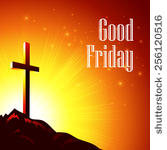 March 8th 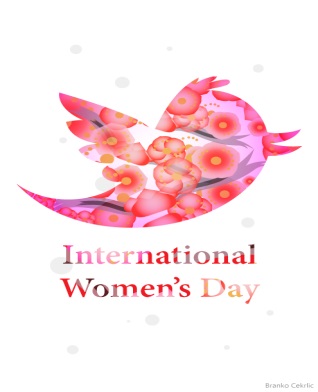 March 11th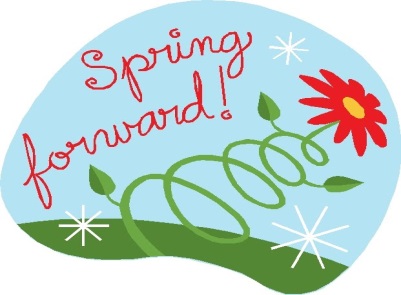 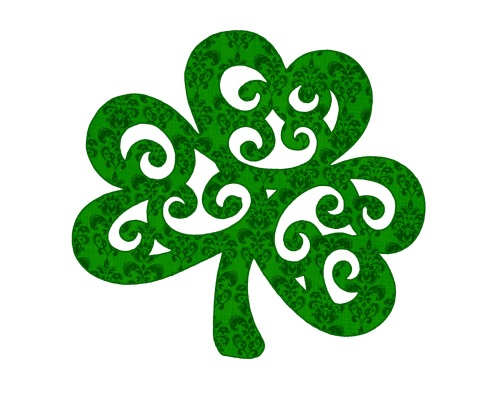 19:15  Reminiscence -Bdrm10:00 Balance Class-3rd 10:00 Downton Abby- CH 6910:15  Catholic Rosary-chapel10:45 Roman Catholic Mass11:00 Let’s Make our own Pizza for Lunch- sign up pls11:15 Wellness Class-3rd2:00 Classic Movie- Ch 62:00 Bingo-1st3:00 Food Committee Mtg3:00 Bridge-3:30 Spelling Bee6:30 Scott and Bailey CH 6929:15 Manotick Shopping 9:30  Chair  Exercises 3rd fl10:00 Hidden Houses-Ch 6910:00 Chair  Exercises 3rd fl10:30 Giant Crossword-1st 2:00 Romance Movie- Ch 692:00 Social Hour &  Entertainment with Ottawa Police Chorus 6:30 Scott and Bailey CH 69310:00 When Calls The Heart-CH69  11:00 Tai Chi-3rd fl 2:00 Classic Movie Ch 692:00 Movie “ Bridges of Madison County ” Theatre Room3:30 Stick to the Rhythm with Rozsa-3rd floor6:30 Scott and Bailey CH 698:00 Ottawa Vs Arizona410:00 Cable Girls-Ch 69 10:15 Giant Crossword-1st fl11:00 Catholic Rosary Prayer11:15 Catholic Communion2:00 Ecumenical Service with Bob Caines 2:00 Documentary-Ch 693:30 Music by the Barrhaven Fiddleheads 6:30 Scott and Bailey CH 6959:30 Knitting Group-3rd 10:00 Call The Midwife Ch 6910:30 Chair  Exercises 3rd fl11:00 Chair  Exercises 3rd fl2:00 Classic Movie-Ch 692:00 Bingo2:30 Movie –“ State Fair” Theatre Room  3:00-&3:30  Ice Cream 3:30 Shannon Singalong6:30 Scott and Bailey CH 698:30 Dallas Vs Ottawa Senators 69:30 Mary Cook Stories/ Fran-chapel10:00 Balance Class- 3rd10:00 Ms Fisher’s M Mysteries-Ch 6910:30 Brain Games11:15 Wellness Class-3rd2:00 Comedy Movie- Ch 692:00 Bingo3:15 Hot Chocolate Cart4:00 Rev Hartman Hymn Sing6:30 Scott and Bailey CH 6979:15 Shopping at Billings Bridge9:30 Chair  Exercises 3rd fl10:00 How The Universe Works-Ch 69 10:00 Chair  Exercises 3rd f10:30 3rd  Floor Activities2:00 Western Movie-Ch 692:00 Art Group 3rd  floor3:00 Armchair Travel to North Umbria with Percy Bateson- Theatre Room 6:00 Euchre with Liz6:30 Scott and Bailey CH 6989:15  Reminiscence -Bdrm10:00 Balance Class-3rd 10:00 Downton Abby- CH 6910:15  Catholic Rosary-chapel11:00 Sunshine Gifts Vendor 11:15 Wellness Class-3rd2:00 Rideau Carleton Slots2:00 Classic Movie- Ch 693:00 Bridge3:30 Hungarian Music/Rozsa6:30 Scott and Bailey CH 697:30 Hockey Night Ottawa VS Buffalo9 9:15 Manotick Shopping 9:30  Chair  Exercises 3rd fl10:00 Chair  Exercises 3rd fl 10:00 Hidden Houses-Ch 692:00 Romance Movie- Ch 692:00 Social Hour & Entertainment with Stanley Frank6:30 Scott and Bailey CH 697:30 Hockey Night Ottawa VS Calgary Flames1010:00 When Calls The Heart-CH 6910:15  Bingo11:00 Tai Chi-3rd fl 2:00 Living Wish Surprise with Entertainment2:00 Classic Movie Ch 696:30 Scott and Bailey CH 6911 Daylight Savings 10:00 Cable Girls-Ch 69 10:15 Giant Crossword Puzzle-1st fl 11:00 Catholic Rosary Prayer11:15 Catholic Communion2:00 Documentary-Ch 692:00 Movie “The Amateurs”Theatre Room 2:00 Ecumenical Service with K Holman 6:30 Scott and Bailey CH 6912FOOTCARE NURSE IN9:30 Knitting Group 3rd10:00 Call The Midwife Ch 6910:00 Davidson Hearing Clinic10:30 Chair  Exercises 3rd fl11:00 Chair  Exercises 3rd fl2:00 Classic Movie-“” Ch 692:00 Bingo	2:30 Movie  Oklahoma” Theatre Room 3:00-&3:30  Ice Cream3:30 “Spelling Bee” Boardroom 6:30 Scott and Bailey CH 697:30 Hockey Night Ottawa VS Florida139:00 Manicures/ Yazmin 10:00 Balance Class- 3rd10:00 Miss Fisher’s M Mysteries C6910:30 Brain Games-1st fl floor11:15 Wellness Class-3rd 12:15 Irish Tea Outing2:00 Comedy Movie- Ch 692:30 Residents Council Meeting 3:15 Hot Chocolate Cart3:30 Shuffleboard-1st fl6:30 Scott and Bailey CH 697:30 Hockey Night Ottawa VS Tampa Bay14 9:15 Shopping at Barrhaven9:30 Chair  Exercises 3rd fl10:00 How The Universe Works-Ch 69 10:00 Chair  Exercises 3rd f10:30 3rd  Floor Activities1:30 Sightseeing Bus OVLC 2:00 Western Movie-Ch 692:00 Art Group 3rd  floor3:00 Edith Plays the Organ6:00 Euchre with Liz6:30 Scott and Bailey CH 69159:15  Reminiscence -Bdrm10:00 Balance Class-3rd 10:00 Downton Abby- CH 6910:15  Catholic Rosary-chapel10:45 Roman Catholic Mass11:15 Wellness Class-3rd11:15 Kars Luncheon Outing2:00 Classic Movie- Ch 692:00 Bingo-1st2:45 Latin Chair Dancing3:00 Bridge6:30 Scott and Bailey CH 6916 9:15 Manotick Shopping 9:30  Chair  Exercises 3rd fl10:00 Chair  Exercises 3rd fl 10:00 Hidden Houses-Ch 6910:30 Giant Crossword2:00 Romance Movie- Ch 692:00  Social Hour and Entertainment with Alan Sandleman6:30 Scott and Bailey CH 697:30 Hockey Night Ottawa VS Dallas17 St Patrick’s Day10:00 When Calls The Heart-CH69  11:00 Tai Chi-3rd fl 2:00 Classic Movie Ch 692:00 Movie” Ireland “Theatre Room3:00 -4:00 Robin AverillOpen House Party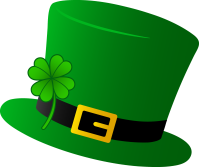 6:30 Scott and Bailey CH 697:00 Ottawa Sens VS Columbus 1810:00 Cable Girls-Ch 69  10:15 Giant Crossword Puzzle-1st fl 11:00 Catholic Rosary Prayer11:15 Catholic Communion2:00 Documentary-Ch 692:00 Movie “Victor Borge Birthday Gala” Theatre Room 2:00 Ecumenical Service with K Holman 6:30 Scott and Bailey199-1 John Peters- Boardroom 9:30 Knitting Group-3rd fl10:00 White Elephant Sale-1st fl10:00 Call The Midwife Ch 6910:30 Chair  Exercises 3rd fl11:00 Chair  Exercises 3rd fl2:00 Classic Movie-	2:00 Bingo2:00 New- Wii Game 1st floor2:30 Movie ” Carousel “Theatre Room3:00-&3:30  Ice Cream3:00 You Be The Judge 6:30 Scott and Bailey CH 69209-1 John Peters- Boardroom 10:00 Balance Class10:00 Mrs Fisher’s Murder Mysteries-Ch 6910:30 Brain Games11:15 Wellness Class11:15 Catholic Rosary2:00 Comedy Movie- Ch 69 2:00 Bingo3:00 Suites Residents C. Meeting3:15 Hot Chocolate Cart 3:30 Shuffleboard-1st fl6:30 Scott and Bailey CH 697:30  Ottawa Sens VS Florida219:15 Shopping at Bank Street Giant Tiger9:30 Chair  Exercises 3rd fl10:00 How The Universe Works-Ch 69 10:00 Chair  Exercises 3rd f10:30 3rd  Floor Activities2:00 Western Movie-Ch 692:30 Art Group 3rd  floor3:00 George on Piano-1st fl6:00 Euchre with Liz6:30 Scott and Bailey CH 69229:15  Reminiscence -Bdrm10:00 Balance Class-3rd 10:00 Downton Abby- CH 6910:00 Ecu Service with Bob Caines11:15 Wellness Class-3rd2:00 Classic Movie- Ch 692:00 Bingo-1st2:00 Northern Reflections Spring Fashion Show 6:30 Scott and Bailey CH 697:30  Ottawa Sens VS Edmonton239:15 Manotick Shopping 9:30  Chair  Exercises 3rd fl10:00 Chair  Exercises 3rd fl 10:00 Hidden Houses-Ch 6910:30 Giant Crossword2:00 Romance Movie- Ch 692:00  Entertainment with Arlene Quinn6:30 Scott and Bailey CH 692410:00 When Calls The Heart-CH69  11:00 Tai Chi-3rd fl 2:00 Classic Movie Ch 692:00 Movie ”Victor Borge Then and Now Theatre Room2:15 Bingo with Alex -3rd fl3:30 Stick to the Rhythm with Rozsa-3rd floor6:30 Scott and Bailey CH 697:00 Ottawa Sens VS Carolina25Palm Sunday10:00 Cable Girls-Ch 69  10:15 Giant Crossword Puzzle-1st fl 11:00 Catholic Rosary Prayer11:15 Catholic Communion2:00 Documentary-Ch 692:00 Movie Best of Victor Borge Theatre Room 2:00 Ecu Service Rev Gratton6:30 Scott and Bailey26FOOTCARE NURSE IN9:30 Knitting Group-3rd fl10:00 Call The Midwife Ch 6910:30 Men’s Trivia and Coffee- GV10:30 Video Chair  Exercises 3rd2:00 Bingo-1st fl2:00 Classic Movie-Ch 69	2:30 Movie ”King and I Theatre Room3:30 Latin Chair Dancing-1st  3:00 Ice Cream Cart-1st 6:30 Scott and Bailey CH 697:00 Ottawa Sens VS Carolina27 9:00 Manicures/ Yazmin 10:00 Mrs Fisher’s Murder Mysteries-Ch 6910:00 Balance Class10:30 Brain Games11:15 Wellness Class11:15 Catholic Rosary2:00 Comedy Movie- Ch 69 2:00 Bingo-1st fl3:15 Hot Chocolate Cart3:30 Shuffleboard-1st fl6:30 Scott and Bailey CH 697:30  Ottawa Sens VS New York Islanders28 7-8 a.m. & 11- 12 Pounds Pulse /Pressure- Chapel9:15 Shopping Carlingwood Mall  Lunch Out9:30 Femmie’s Chair  Exercises 3rd fl10:00 How The Universe Works-Ch 69 10:30 3rd  Floor Activities2:00 Western Movie-Ch 692:30 Art Group 1st floor2:00 Singalong with Marg ie & Bruce-1st fl6:00 Euchre with Liz299:15 Manotick Shopping9:15  Reminiscence -Bdrm10:00 Balance Class-3rd 10:00 Downton Abby- CH 6910:00 Ecu Service with Bob Caines 10:30  Bingo-1st11:15 Wellness Class-3rd2:00 Classic Movie- Ch 696:30 Scott and Bailey CH 692:00  Entertainment with Mary Ellen Shennan and Birthday Bash3:00 Bridge-1st fl7:30 Ottawa Sens VS Florida30 GOOD FRIDAY10:00 Hidden Houses-Ch 692:00 Romance Movie- Ch 692:00 Movie “Son of God” Theatre Room-6:30 Scott and Bailey CH 693110:00 When Calls The Heart-CH69  11:00 Tai Chi-3rd fl 2:00 Classic Movie Ch 692:00 Ottawa Sens VS Detroit2:00 Movie “Sully ”Theatre Room2:00 Barb’s  Bingo6:30 Scott and Bailey CH 69